Додаток до рішення Київської міської радивід _____________ № _____________План-схемадо дозволу на розроблення проєкту землеустрою щодо відведення земельної ділянки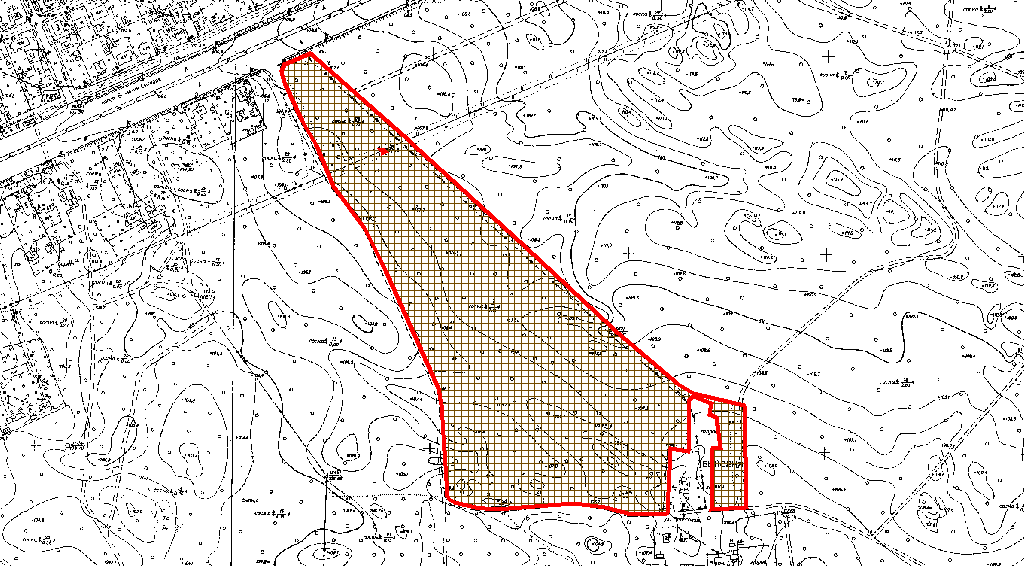 Додаток до рішення Київської міської радивід _____________ № _____________План-схемадо дозволу на розроблення проєкту землеустрою щодо відведення земельної ділянкиклопотаннявід 14.04.2023 № 521201099код земельної ділянки66:454:0019юридична/фізична особаДЕРЖАВНА УСТАНОВА «НАЦІОНАЛЬНЕ ВІЙСЬКОВЕ МЕМОРІАЛЬНЕ КЛАДОВИЩЕ»адреса земельної ділянким. Київ, р-н Дніпровський, просп. Броварський (в межах лісового кварталу № 25 Дніпровського лісництва)вид землекористуванняпостійне користуваннявид використанняземельної ділянкидля будівництва та експлуатації Національного військового меморіального кладовищаорієнтовний розмір8,00 гаКиївський міський головаВіталій КЛИЧКОклопотаннявід 14.04.2023 № 521201099код земельної ділянки66:454:0019юридична/фізична особаДЕРЖАВНА УСТАНОВА «НАЦІОНАЛЬНЕ ВІЙСЬКОВЕ МЕМОРІАЛЬНЕ КЛАДОВИЩЕ»адреса земельної ділянким. Київ, р-н Дніпровський, просп. Броварський (в межах лісового кварталу № 25 Дніпровського лісництва)вид землекористуванняпостійне користуваннявид користування земельної ділянкидля будівництва та експлуатації Національного військового меморіального кладовищаорієнтовний розмір8,00 гаДиректор Департаменту земельних ресурсіввиконавчого органу Київської міської ради(Київської міської державної адміністрації)Валентина ПЕЛИХНачальник другого відділууправління землеустроюДепартаменту земельних ресурсіввиконавчого органу Київської міської ради(Київської міської державної адміністрації)Станіслав КОРОСТІЙ